Publicado en México CDMX el 12/07/2021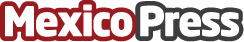 Ciudades Inteligentes, un futuro que se convierte en realidad, según Federico Cerdas SkyhausEn un mundo en el que la sustentabilidad y el cuidado del medio ambiente son  esenciales, como contribuye el sector inmobiliarioDatos de contacto:Ricardo Marcos Zamudio Salazar5555248950Nota de prensa publicada en: https://www.mexicopress.com.mx/ciudades-inteligentes-un-futuro-que-se Categorías: Inmobiliaria Finanzas Sociedad Ecología Ciudad de México Construcción y Materiales http://www.mexicopress.com.mx